Handleidingwww.schaakkalender.nl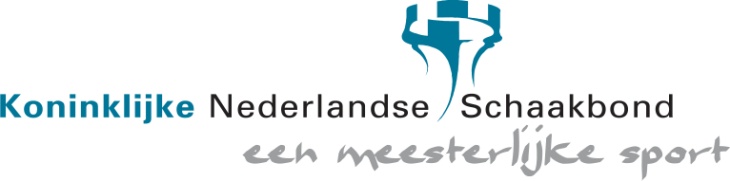 Koos Stolk14 juni 2017Inleiding, activeren login en contactInleidingIn 2017 zijn twee nieuwe KNSB websites. www.schaakbond.nl en www.schaken.nl gelanceerd. Naast deze websites is ook de website www.schaakkalender.nl ontwikkelt. Deze laatste website wordt gebruikt om toernooien op te voeren en in een later stadium om toernooien voor de rating te rapporteren. Een login aanmakenOp schaakkalender.nl kan iedereen zonder login een toernooi opvoeren.Als iemand de gegevens van een toernooi wil wijzigen, dan is een login vereist. Het e-mailadres dat gebruikt wordt voor de login, geeft het recht toernooien waar bij de contactgegevens het e-mailadres overeenkomt, aan te passen.Kalender coördinatoren van de Regionale bond beheren alle toernooien die onder deze bond vallen. Loginprocedure:
Op schaakkalender.nl kiest u voor 'Beheer uw toernooien' en vervolgens op 'Registreer'. 
Vul je e-mailadres in en klik op registreren, vervolgens krijg je een mail met een activatie link. Respons en contactHeeft u opmerkingen of speciale wensen, laat ons dat dan weten, zodat wij dit mee kunnen nemen in volgende versies. U kunt ons mailen op bondsbureau@schaakbond.nl. Telefonisch zijn we op kantooruren bereikbaar op 023-5254025.We hebben slechts één handleiding gemaakt voor alle soorten gebruikers, Invoer en goedkeuring van een toernooiInvoer van een toernooiOp schaakkalender.nl kiest u voor 'Toernooi aanmelden'U ziet een scherm dat onderverdeeld is met de volgende delen:a. Algemene informatieHet zegt het al, de zaken die van belang zijn om te weten wat voor toernooi het is.Hier wordt ook aangegeven onder welke regionale bond een toernooi valt. Als het toernooi niet onder een regionale bond valt dan kies je voor KNSB.Ook is het mogelijk een foto/logo te publiceren. Op de kalender van schaken.nl wordt de foto weergegeven in een 100x110 pixels formaat. Let er wel op dat de foto rechten vrij is. Eventuele claims worden doorgestuurd naar de contactpersoon van het evenement.Bij de toernooiomschrijving kan alles ingevuld worden wat niet ergens anders geplaatst kan worden.b. WaarDit onderdeel spreekt voor zich, bij de adresgegevens kan natuurlijk ook het telefoonnummer van de speelzaal worden ingevoerd.c. WanneerDe velden startdatum en de einddatum zijn hier verplicht.d. ContactgegevensHet e-mailadres is hier een verplicht veld, met dit mailadres kan een inlog worden aangemaakt om de toernooigegevens aan te passen en in een later stadium de ratingrapportage in te zenden.e. RatingHier wordt aangegeven of een toernooi verwerkt wordt voor een ratinglijst. Als alles ingevuld kies je voor 'inzenden' om goedkeuring aan te vragenGoedkeuring van het toernooiDe coördinator van de Regionale Bond waar het toernooi onder valt zal periodiek toernooien goed keuren. Na goedkeuring wordt het toernooi zichtbaar op schaakkalender.nl en op de Kalender van Schaken.nl. Zie verder …..Aanpassing toernooigegevensAls er meer gegevens van een toernooi bekend zijn of er zijn wijzigingen dan kan de contactpersoon dit zelf aanpassen.Na inloggen op schaakkalender kies je voor 'Beheer uw toernooien'.Zoek het toernooi op in klik op 'Beheren'.Daarna kun je de gegevens aanpassen, elk gedeelte heeft zijn eigen knop om de wijzigingen op te slaan.Let op: indien de toernooidagen aangepast worden, moet het toernooi opnieuw goedgekeurd worden.BondscoördinatorenBeheer van toernooien behorende bij de eigen regionale bond.Na inlog kiest je voor 'Beheer uw toernooien'. De kopregel van de tabel kan gebruikt worden om toernooien naar eigen inzicht te sorteren. Als op 'Onderbond goedkeuring' gedrukt wordt, sorteert de kalender op wel of niet goedgekeurd. Zo kun je snel zien welke toernooien op goedkeuring wachten.Goedkeuring van een toernooiDruk op 'Beheren' en beoordeel of een toernooi wel of niet goedgekeurd moet worden.Indien je het wilt goedkeuren, druk dan bovenaan op 'Bond/KSNB Administratie, klik hier'.Wijzig de 'Nee' in 'Ja' en druk op 'Goedkeuring aanpassen'.Zodra een van beide (De KNSB, en/of de Regionale Bond) de goedkeuring op ja heeft gezet, wordt het toernooi zichtbaar op Schaakkalender.nl.Zodra de kalender van schaken.nl wordt bijgewerkt, wordt het ook op schaken.nl zichtbaar.Afkeuring van een toernooiIndien het toernooi niet wordt goedgekeurd, dan laat je de goedkeuring  op nee staan. Neem wel contact op met de indiener van het evenement zodat het misschien op een ander moment wel kan plaatsvinden.Terugtrekken van een goedkeuringVolg de stappen van 3.2 en wijzig de 'Ja' weer in 'Nee'.Let op dat als de KNSB het toernooi goedgekeurd heeft, het toernooi toch zichtbaar blijft. Beide goedkeuringen dienen op 'Nee' te staan voor afkeuring/annulering.RatingrapportagesRapporteren van een toernooi via Schaakkalender.nlDit gedeelte is nog niet operationeel.